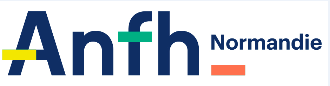 FICHE DE DEMANDE DE FINANCEMENT DES CONTRATS D’APPRENTISSAGEA retourner à votre délégation territorialeCode Ets*Nom de l’établissement*Nom et prénom de l’apprentiDate de naissance de l’apprenti*Date de début du contrat*Date de fin du contrat*Intitulé du diplôme*Niveau du diplôme* (RNCP)Nom et coordonnées du CFA**à remplir sauf si CERFA joint*à remplir sauf si CERFA jointCHIFFRAGE DU DOSSIERCHIFFRAGE DU DOSSIERCHIFFRAGE DU DOSSIERCHIFFRAGE DU DOSSIERCHIFFRAGE DU DOSSIERNatures de fraisSur fonds mutualisés ANFH
selon barème plafondSur plan de formation de l'établissementSur les fonds propres de l'établissementTOTALPédagogie €  €  €  € Frais annexes à la pédagogie €  €  € Déplacement €  €  € Traitement €  €  € TOTAL €  €  €  € DateSignature du directeur et cachet de l’établissement